The Mighty CreativesLCB Depot31 Rutland Street, LeicesterLE1 1REinfo@themightycreatives.comwww.themightycreatives.comt: +44 (0) 116 261683429 September 2020Dear Rt. Hon. Oliver Dowden M.P. C.B.E.,381 SUPPORTERS FROM THE ARTS, EDUCATION, VOLUNTARY, PUBLIC AND PRIVATE SECTORS CALL ON GOVERNMENT TO PUT CHILDREN AND YOUNG PEOPLE AT THE HEART OF CULTURAL RECOVERYWe are writing to thank you for your imagination and ambition in supporting the arts and heritage sectors with your recent announcement of the £1.57bn Emergency Support Package. We are convinced that this will make a significant contribution to supporting the arts and heritage sectors at a time when they are most under threat.We are concerned though that in the forthcoming weeks that in aiming to support our nation’s cultural ‘crown jewels’ there is a risk that the ‘levelling up’ agenda the government has been so vocally advocating since it was elected last year will be forgotten.Whilst no-one could deny the role that our London organisations have in contributing to the cultural and economic capital of the nation,  we are asking you not to forget the power and influence of our region’s cultural organisations: and particularly to remember the positive effects they have on our children and young people, the real ‘Jewels in the Crown’.As one of the Arts Council England’s Bridge organisations, The Mighty Creatives works hand in hand with our partners – many of whom are signatories to this letter – to transform the lives of children and young people in the region through the power of arts and culture. This has been especially true during these challenging times of Covid-19.Even before the onset of the Covid-19 crisis, child poverty was rising, school budgets were under pressure, waiting lists for mental health services were unacceptably long, and services supporting families and protecting children from abuse and neglect were at breaking point. We know there is no certainty about when the crisis will end and when we can see loved ones again and we also know there is more financial hardship to come.But we also know that culture and creativity can play a massive part in contributing to solutions to child poverty by improving personal self-esteem, cultural confidence, educational attainment and economic achievement.We believe that your Emergency Support Package could be the start of a rescue, recovery and rebuild plan which prioritises, supports and enables our artists to transform the cultural lives of children.We call on you to support cultural investment in our children and young people by ensuring the Emergency Support Packages supports innovation between artists, educators and young people across the country and is committed to supporting the 1 in 7  children in need across the country: particularly those who have been forgotten and left behind in recent years.It’s now time for artists’ strengths and abilities in transforming children’s lives to be acknowledged across the country and we urge you to use your power and influence to ensure this vision can be achieved.Yours sincerely,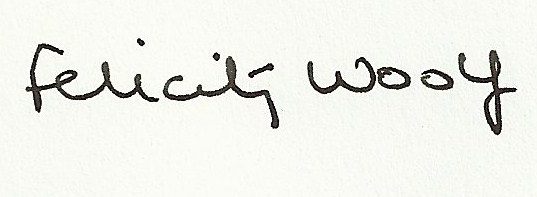 Dr. Nick Owen M.B.E.					Felicity WoolfCEO, The Mighty Creatives				Chair of Trustees, The Mighty CreativesCC Rt. Hon. Rishi Sunak MPRead and signed in support by:John Airs		Retired					Freelance drama teacherAdel Al-Salloum       Director, The Spark Arts for Children & Chair, The City Classroom (LCEP)Lucy Alderson	Property Manager			Nottingham City CouncilSteven Allbutt	Director				studionAmeRachel Amery	Head of Finance			Nottingham Playhouse Trust LtdBipin	Anand		MD					ImageNovaJiten	Anand		Director				InspirateMarian Anderson	Marketing Manager			Made With ManySophie Arnold	Marketing Assistant		The National Centre for Craft and DesignAbdul	Asghar		Head of Public Sector Partnerships	The Prince's TrustElizabeth Atkin	Founder and Owner		Grubby Knees Community TheatreVince	Attwood	Director				Soft Touch ArtsRachel Ayrton	Learning & Interpretation Manager	King Richard III Visitor CentreSabiha Azad		Helpline advisor advocate		Promo CymruGemma Baker	Editor. Director.		East Midlands Underground (emu)Annie	Bannister	Access ConsultantStella	Barnes		Creative Director			Community Arts North WestMarianne Barraclough 	Deputy Chief Executive – Programme    	Sinfonia VivaAndy Barrett		Artistic Director			ExcavateAlan Barrett		Storyteller / writer / poet /actor	Self employed, sole traderHannah Barrs	  	Programmes and Partnerships Coordinator  Nottingham Music ServiceSteve	Battlemuch      Councillor & Trustee, Nottingham Playhouse, Nottingham City CouncilClaire Baxter		Director				Richmond Baxter LtdRachel Baynton  	Lecturer - Creative Engagement Producer	Lincoln School of Fine and Performing ArtsMarcellus Baz	CEO					Switch UpTrudy Bell		Creative Learning Director		Royal & Derngate, NorthamptonManya Benenson	Talent Devlopment Producer		New Art ExchangeJosh Bentley		Student				De Montfort UniversityPeter Bevington	Curriculum Director			SHINE Multi Academy TrustYogesh Bhatt		Director				Self employedRebecca Blackwood	Founder and Director			Of Many CirclesFiona Blake		Teacher				Overseal Primary SchoolJonathan Blakes	Software Engineer			ExperianMarisa Blissett	Programme Coordinator		The City ClassroomKatie	Bonner	Pathways Learning and Outreach Officer	University of LeicesterEdward Boott	Artistic Director & CEO 		Nonsuch StudiosEmma Bouch		Dance Development Officer		ArtsNK DancePaul Boucher		Director				Lincolnshire Traveller InitiativeMichelle Bowen	Director				UK New ArtistsAnnesha Bowman	Garment Technician			The Vampire’s WifeEmily Bowman	Deputy CEO				The Mighty CreativesJohn Braddock	Director				Formation Audio LtdJo Bradley		Lead Development			YMCA NottinghamshireJo Bradley		Development Lead			Malt Cross, NottinghamGill Brailey		Director of Learning			National Justice MuseumJames Brindle	Director				Magna VitaeSarah Brigham	CEO and Artistic Director		Derby TheatreDonna Briscoe-Greene  Artistic Director and Land-lady    The Maypole Cafe Bar and TheatreRichard Bromhall	Project Manager		Nottingham UNESCO City of LiteratureCorinna Brown	Extended Services Coordinator	Asquith Primary SchoolCorinna Brown	Extended Services Coordinator	Berry Hill Primary SchoolKate Brown 		Director of Learning, Design & Technology and Expressive Arts    New College LeicesterSimon Brown		Managing Director			ArtReachKatie Bunting		Creative Learning Officer		Royal & DerngateJane Burd		Coordinator				Nottingham City of SanctuaryJames Burkmar	Workspace Manager			LCB WorkspaceAdam	Buss		CEO					QUAD, DerbyTony Butler 		Executive Director			Derby MuseumsMichaela Butter MBE    Director				Attenborough Arts CentreAntonia Byatt	Chief Executive			First StoryRuby Campbell	ActorMike	Candler	Chair, The Spark Arts for Children	The Spark Arts for ChildrenRosanna Cant	Community Manager			The Audience AgencyYasmin Canvin	Director		Leicester Print Workshop Studios and ResourceBethany Carr		Primary School teacher	New Swannington Primary SchoolJayne Carter		Director				Ignite Education LtdCatherine Cartwright		Artist-Researcher		University of ExeterHolly Cassidy		Event Manager			Cassidy CreationsTim Casson		Artistic Director			Casson & FriendsKev Castle		Freelance theatre reviewer and radio presenter	1963Phil Cave		FreelancerAnnie Chatfield	Co-Director				Fabula ArtsSarah	Chau		Support workerCatherine Chivers	Dance and Drama teacher		Manor ArtsGary Cicinskas	Marketing and Communications Manager	ArtReachClaire Claxton	Self-employed				CXP Consulting LtdSarah Clemson	Learning Assistant			National Justice MuseumFreya Coles		Freelance Dance Artist		Inspire Youth ArtsSarah Cook		Arts Development Officer		Gedling Borough CouncilNigel Cooke		Chair			ChalleNGe – the Cultural Education PartnershipShannon Coote	Manager				Moving TogetherMikey Cottle		Project Manager			Bikes Love YouRebecca Cox		Teacher				West Bridgford Junior SchoolJo Cox-Brown		Director			           Night Time Economy Solutions LtdTony Coxon		Site manager				Robin Hood Primary SchoolJane Crawshaw	Artistic Director and Producer	Barmpot TheatreJohn Crawshaw	RetiredCharlene Cresswell	Head of Performing Arts		Landau Forte College DerbyKatie Cresswell	School Business Manager		Alfreton Nursery SchoolJodie Cresswell-Waring	Director			Platform Thirty1Joe Crofton		Co-Director				Soft Touch ArtsKate Crossley		Collections Officer			Erewash MuseumCraig Cubitt		Subject Leader Performing Arts	Ivanhoe CollegeFintan Cullen		RetiredRebecca Cullen	Poet and Project Manager	Nottingham UNESCO City of LiteratureJames Dacre		Artistic Director			Royal & DerngateTom Dale		Artistic director			Tom Dale CompanyCharles Dall'Omo	CEO					Train TogetherClaire Daniel		Curriculum Leader Expressive Arts	The Ferrers SchoolChristopher Davies	Artistic Director and Chief Executive	Bamboozle Theatre CompanyMargaret Davy	Teaching Assistant			Robin Hood Primary SchoolAndrew Dawson	Youth Arts Manager			Inspire Youth ArtsRebecca Deans	Copywriter and music teacher	Alison Denholm	Creative Development Manager	City Arts, NottinghamN. Diamond		MotherJo Dobbs		Arts Projects Officer			South Kesteven District CouncilJeniesha Doyle	Manager				Base 51 Counselling ServiceKate Dyer		Art Director				Corby Community ArtsKaty Dynes		Illustrator and Workshop Provider	Toby	Ealden		Artistic Director			Zest TheatreNatasha East		Art Tutor				Sherwood Young ArtistsPhillip Edgell		Painter / Musician			Son ofRachel Edwardson	Nursery Teacher EYFS Co-ordinator	Model Village Primary School (TEAM Academy Trust)Alice Elsmore		Teacher				Robin Hood Primary SchoolGeorgina Elsom	Freelancer	Graham Elstone	Artist, educator, projects	Tim Evans		Artistic Director			Infinite Egg Theatre CICLouise Fedotov-Clements	Artistic Director/Director	QUAD/FORMATRachel Feneley	Learning Officer Drama & Dance	Lakeside ArtsTina Fenlon		Teaching Assistant			Morley Primary SchoolKevin Flint		Headteacher				Morton Primary SchoolNikolai Foster	Artistic Director			CurveDonna Fox		CEO					EMCCANLamar	 Francois	PhotographerJanet French		Drama-therapist			Catharsis Creative Arts TherapiesBev Fullwood		Extended Learning Coordinator	Elizabethan Family of SchoolsIan Gardiner		Creative producer			Offshoots (East Midlands) CICHelen Garrigan	Culture Manager			Nottingham Trent UniversityLisa Gaugelhofer	Postgraduate Student			De Montfort UniversityNathan Geering	Theatre director			RationaleSara Giddens		Choreographer and creative facilitator   Bodies in FlightAlan Gilby		Director				LeftLionJames Gillam		Director				Fabula ArtsFred Glenister	Videographer				OffshootsKelly Grace		Project manager			Soft Touch Arts LtdLaura Grant		Director				Freedom Foundation CICTony Graves		Associate Professor			De Montfort UniversitySandra Greatorex	Education Curator			QUADEmrys Green		Business & Projects Manager		Upstart ProjectsPaul Green		Graphic DesignerEmrys	Green	Business & Projects ManagerLilian Greenwood	MP for Nottingham South		Houses of ParliamentKarl Greenwood	Director				First ArtJim Grevatte		Curator				Framework Knitters MuseumRick Hall		Founder Associate			Ignite Futures LtdChristine Hall		Professor of Education		University of NottinghamHannaa Hamdache	Arts Alliances Coordinator		The Mighty CreativesKaren	Hammond	Creative Lead			Mellor Community Primary SchoolJulian	Hanby		Project Manager			Lincolnshire One VenuesAmanda Harker	Teacher/ artistSally Harrison		Manager				South Holland Centre SpaldingSarah-Ann Hassall	Actor and Teacher			Front Row TheatreRachel Hathway	Finance and Resources Officer	The Mighty CreativesTim Hatton		Business Owner			Tim Hatton ConsultingLiz Haynes		Finance Manager			Soft Touch ArtsClaire Hennegan	Teacher				Branston Junior AcademyKaren Henson	Producer				Tabs ProductionsJenny	Hibberd	Multi-disciplinary artist		HibwordDavid Hill		Chair and Founding Director		ArtReachRoger Hill		Freelance Creative	Diane Hinchliffe	Poetry Therapist			Creative People DevelopmentKathryn Hindmarch	Music Teacher			Derby and Derbyshire Music PartnershipKathryn Hinks	Grants and trusts fundraiser	National Holocaust Centre and MuseumSamantha Holgate-Davey	Principal Arts Officer		Inspire Youth ArtsSimon Hollingworth	Freelance Creative Producer		Mr HollyChris Howarth	Deputy Headteacher			Ripley St John'sKevin Hudson	Content Specialist			KaplanMark Humphreys	Chief Executive			Magna VitaeMai Hussein		Client Development Manager	Beverley Hutchinson	Teacher and Art Coordinator		Holly Hill Primary SchoolMartin Ingham	CEO					Motorpoint Arena NottinghamBaby J			Managing Director			Baby PeopleEmily Jackson		Director				Moving TogetherLouise Jaggard	Artistic Director		JumpStart into Primary School DanceNicki Jarvis		Freelance artist / community artist	Nicki Jarvis / Vessel ProjectsSamantha Jennings	Creative class leader			Story ImaginoryMaria Joannou	Councillor				Maria JoannouUzma 	Johal MBE	Director				Threshold StudiosJimmy Johnson	Director				Event Show Support CICKim Johnson		Arts Education Officer			Virtual SchoolWendy Johnson	Creative Mentor			The Amber FactoryVikki Jones		Engagement Coordinator		UK New ArtistsKarla Jones		Co-Producer				Hubbub Theatre CompanyJoanna Jones		Head of Arts, Museums, Festivals and Events   Leicester City CouncilNick Jones		Director				Transported ArtSusan	Jones		Associate Professor			University of NottinghamNathifa Jordan	Business Manager			EMCCAN Board DirectorGavin Joynt		Photographer				Gavin Joynt PhotographyRobin	Junga		MD, Chair			Sirkus Ltd, Canning Circus Creative hubLouise Kay		Learning Assistant			Lakeside ArtsNikki	Kemp		Creative Practitioner 			Self Employed	Chris Kirkwood	CEO					Lincoln Drill HallDarcy Kitchener	Manager				Moving TogetherBruce Knight		Managing Director			The Sessions House CICMichael Knight	Retired					St Stephen's Church, SneintonMelanie Knott    Lecturer in Community Dance Practice	De Montfort UniversityScott Knowles	Chief Executive		East Midlands Chamber of CommerceRebecca Langton	Councillor/ Portfolio Holder for Communities  Nottingham City CouncilSteff Lee		Creative Director			Kino BinoRuth Lee		Director of Development		People DancingRuth Lewis-Jones	Learning Producer			Ruth Lewis-JonesSam Lindley		Director of Programme		Threshold StudiosAlice Littlehailes	Headteacher				St Luke's CE Primary SchoolEmma Lomas-Clarke	Workforce & Organisational Development Manager		SSBCPaul Long		Creative Director			MBD (metro-boulot-dodo)David Longford  Creative Learning Manager Theatre Royal & Royal Concert Hall NottinghamSally Longford	Deputy Leader				Nottingham City CouncilEmily Luce	Dance Development Officer	ArtsNK Dance and The National Centre for Craft and DesignLucy Lumb 		Visual Arts Development Co-ordinator The National Centre for Craft & Design (Lincs Inspire)Lesley Lutas-Brown	Headteacher				Greatworth Primary SchoolSharon MacInnes 	Head of Faculty for Creative and Performing Arts Bilborough CollegeRona Mackenzie	Chair of Board of Directors		Zest TheatreTracey Mackenzie	Theatre Manager			Louth Riverhead TheatreNeil MacLaren	Funding & Partnerships Manager	Nottinghamshire YMCAMatt Madej		Business Advisor			Nottingham Trent UniversityCathy Mahmood   	ChalleNGe Manager 			ChalleNGe, Nottingham's Cultural Education PartnershipVivek Malhotra	Freelance Arts Business ConsultantCharlotte Malik	Hub Manager				Read On NottinghamLiam Maloy		Freelance musician, educator and researcher	Liam Maloy MusicJasbir	Mann		Headteacher				Falcons Primary SchoolSarah	Manton	Artist					Curious Nottingham LtdStephen Mapp	Chief Executive			BroadwayMelissa March	Councillor for Knighton		Leicester City CouncilMandi Maripise	Board Member			The Mighty CreativesJoanne Marlow	Assistant Head			Vernon Terrace Primary SchoolTim Marren		CEO					Peter Le Marchant TrustCaron Mason		Dance Teacher			52nd Street JumpKate Mason		Director				The Big DrawLiz Mason		Class teacher (responsibility for the Arts)	Boothville Primary SchoolSarah-Jane Mason	Creative Practitioner and Educator	Sarah-Jane MasonFrancis Matthews	Head of Performing Arts		New College LeicesterDeb McCallum	Team LeaderJo McCann		Class Teacher & Art LeaderSusan	McEwan	Freelance Tutor			Lynx AgencyStephen Mason	Tutor, Coach and Dance Teacher	Steve Mason Education and Lincolnshire Lindy Hop ClubsMick McGrath	Development Officer			LocalityJoanna McIntyre	Associate Professor in Education	University of NottinghamAmanda McLaren	Arts Consultant		Amanda McLaren trading as PartakeDiana Meale		Councillor		Member, Nottinghamshire County CouncilDianne Meecham	Project Administrator			Soft Touch Arts LtdDan Middler		Senior Placement Manager		De Montfort UniversityNicola	 Middler	Projects manager			The Spark Arts for ChildrenMatt Miller		Freelance Artist			Matt Miller TheatreNicola	 Mills		Art specialist				Schools and freelanceVijay Mistry		Manager				2Funky ArtsHema Mistry		Director				Pedestrian LtdGina Mollett		Learning & Community Coordinator	BACKLIT GalleryAlexander Moore	Editor					Advanced EditingMonica Moreno	Pedagogical Director			M&M Profuture Training, S.L.Craig Morrow	Artistic Director			Lincoln Performing Arts CentreTim Morton		Director				Tim Morton Associates LtdTendai Mugumbate	Quantity SurveyorHenderson Mullin	CEO					Writing East MidlandsFadzie Murena	Nurse					NHSDanny Myers		Assistant City Mayor			Leicester City CouncilAjay Naik		DirectorYuka Namekawa	Director				StudionAme C.I.CGopa Nath		Trustee				Surtal ArtsKate Newman	Project Coordinator EVOLVE		Lincolnshire One VenuesAlex Nightingale	Enterprise coordinator		Greater Lincolnshire LEPAndy Nisbet		Musician	Sally Norman		Co-director				Soft Touch ArtsAmy O'Sullivan	Community Dance Artist	Lindsay Orton   Wellbeing Development Manager	 Hinckley and Bosworth Borough CouncilGrace	Osbourne	Marketing and Audience Development Coordinator	Janice Owen		Cultural Heritage Guide		Be Guided, Be InspiredVanessa Oxspring	Freelancer arts and cultural manager and consultant	VcreateSusan Paez		Founder				A CuerpoRory Palmer		Former Member of the European Parliament and former Deputy City Mayor of LeicesterMarianne Pape	Education and Outreach Officer	Attenborough Arts CentreNeil Paris		Artistic Director			Deep Roots Tall TreesCarolyne Parker	Teacher				Ashgate Primary School, DerbyVanessa Parkes	Subject Leader Art			The Trinity Catholic SchoolSue Parry		Lecturer				Nottingham Trent UniversityLeon Patel		CEO					Global GroovesMehul Patel		Director				Reel Monkey Productions LtdBee Patience		Comms and Marketing Manager	The Mighty CreativesJoe Pick		Marketing & Audience Development		City Arts (Nottingham)Sushila Pillai		Artist/educator and Director		Artonomy Projects C.I.CJoanne Pinder-Smith		Director			Piecework PressHelen Platt-Hawkins	Head of Art				Worksop CollegeDanielle Potter	Business Support Officer		Leicestershire County CouncilAnn Priest		Retired Pro Vice ChancellorClaire	Pring		Dance education consultant		Claire Pring DanceJennifer Prior		SEND Music Teacher			St Andrew's SchoolLinda Pycroft		Admin supportTracy Radford	Creative Producer			Unanima TheatreLara Ratnaraja	ConsultantJon Rea		Founder				Blidworth Art ClubCaroline Rees		Headteacher				Granby Junior SchoolAeneas Richardson	Director of Operations		Magna VitaeAimee Richmond	Head of Creative Arts Faculty		The Bolsover SchoolMatthew Riley	Deputy Head Teacher			Oak Field SchoolChristian Roberts	Officer Nottingham City Council	Markets and FairsWill Robinson	Managing Director			I'm Not From LondonJohn Robinson	Independent Creative Producer	IndependentSue Robinson		Teaching Assistant		Robin Hood Primary School, NottinghamSam Roddan		Director				Art Pop-UpDeb Rogers		Artist					The Cultural SistersNathan Rose		Head of Props Workshop		Nottingham PlayhouseRebecca Rose	Head of Development			The Mighty CreativesTommy Rosley	Hockely Hustle Director		Hockley HustleTommy Rosley	Festival Co-Ordinator/Promoter	Nottingham Poetry FestivalTommy Rosley	Event Producer			Young HustlersHarriet Roy		General Manager			The Spark Arts for ChildrenPeter Rumney	Associate Artist			Nottingham ContemporaryPaul Russ		Chief Executive / Artistic Director	Dance4Laura Rutty		Company and Participation Manager	Tom Dale CompanyHassnain Safdar	OptometristHannah Satchwell	SEND art teacherRachel Scanlon	Artist					FreelanceDiana Schwanz	Teacher				Seely Primary & Nursery SchoolNettie	 Scriven	Co-artistic director			Dragon Breath TheatreRuchita Shaikh	Executive Director			ArtcoreElle Simms		Project Coordinator			Manchester School of ArtStephanie Sirr	Chief Executive			Nottingham PlayhouseJackie Sloan		Virtual EA				Sloan & CompanyPeter Smalley	Chief Executive   Northamptonshire Music and Performing Arts TrustAnne Smith		Partnership Member	   CKHL (Creative Kingswood and Hazel Leys)Chris	Smith, Rt Hon Lord Smith of Finsbury		Chair of Art Fund,  Former Secretary of State for CultureMartin Sommerville	Artist, Educator, Maker		By Our Hands We Make Our WayTim Smith		Youth Theatre Leader			WillpowerPeter Soulsby		City Mayor of Leicester	Jo Spencer		Artist, Educator and Art consultant	Jo Spencer artsShelley Spink		Executive Assistant			soundLINCSAmanda Spruyt	Head of Learning			Nottingham ContemporaryElizabeth Stanley-Wainwright Headteacher    St Andrew's Church of England Primary SchoolZuli Stannard		Development Officer			Voluntary Action LeicestershireIvana Starcevic	Arts Lead and Class Teacher		Radcliffe On Trent Junior SchoolChris Stenton		Executive Director			People DancingJames Steventon	Director				Fermynwoods Contemporary ArtDavid S. Stewart OBE	Trustee			The Mighty CreativesLorrie Stock		Development coordinator		The Mighty CreativesMorgan Stockton	Gallery Education and Marketing Coordinator	Leicester GalleryJen Sumner		Artistic Director			Hubbub Theatre CompanyKaren	Taylor		Operations Officer			Inspire Youth ArtsD. Hayes		Teacher 			St Paul's Catholic School LeicesterJames Thomas	Head of Art				New College LeicesterRacquel Thomas-Smith	Trustee			The Mighty CreativesPat Thomson		Professor of Education		The University of NottinghamSam Thorne		Director				Nottingham ContemporaryJamie Thrasivoulou	Freelance writer, poet and educator	 Jamie Thrasivoulou PoetSally Timpson	Event & Programming Officer	Squire Performing Arts CentreMartha Toogood Arts Enrichment and Enhancement Coordinator   Archway Learning TrustSian Tower		Education Manager			Writing East MidlandsLynne Towle		Project Officer				National Literacy TrustDave Trimble		Portfolio Holder for Leisure & Culture  Nottingham City CouncilDenis Tully		CEO					Emmanuel HouseJulia Turner		Teacher				Greenfield Primary SchoolKeith Turner		Marketing Manager			The Spark Arts for ChildrenKate Twist		Teacher			Willpower Theatre and Dance AcademyNick Tyler		Director			MissImp: Improv Comedy TheatreLydia Unsudimi	Festival Coordinator			ArtreachSandeep Virdee OBE		Artistic Director	Darbar Arts Culture and Heritage TrustMichaela  Waldram-Jones	Executive Producer		Tom Dale CompanyJames	Walker		Creative Producer/Writer		Dawn of the UnreadRick Walker		Director				Cartwheel ArtsMorcea Walker	Volunteer with NCAC		Northampton Carnival Arts ConsortiumMaggie Welton	Retired HeadteacherSam Whelan		Director				Platform Thirty1Jordan White		Teacher and Trustee of TMC		Nottingham City CouncilChristine White	Professor of Art and Design, Deputy Dean Arts, Humanities and Design,  De Montfort UniversityKerry Whiting	Arts lead teacher			Robin Hood Primary SchoolAlison Whitlock	Head of Talent Development		Confetti Media GroupChristina Wigmore	Director				Soft Touch ArtsAmanda Wilde	Co-Artistic Director			Red Earth TheatreDeana Wildgoose	Connector				ThinkfcLouise Wildish	Director of Engagement		People DancingDavid Williams	Chairman				Geldards LLP / D2N2 LEPNic Williams		Community Lead			The Renewal TrustHelen Willmott	Programme Director			Made with ManyJason	Wilsher-Mills	Artist					Jason Wilsher-MillsMichael Wilson	Professor of Drama/Head of Creative Arts	Loughborough UniversityOlivia Wood		Fundraising and Communications ManagerEmily York		Audience Development Manager	The Mighty CreativesSarah	Zendera	Teacher				Taylor Road School